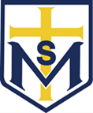 Lent Term 1 2023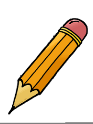    Key VocabularyFiction Non-fiction Fact InstructionsMathsKnow number bonds to 5 eg 3+2=5, 1+4=5,0+5=5Know some double number eg 2+2=4Time order- sequence a simple order of eventsFollow and create a simple patternRE Celebrating - how the parish family celebrateGathering – the joy of gathering together to celebrate mass PE Understanding the world – 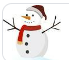 •  Observing and finding out about the signs of Winter •  Begin to understand events that happened ‘a long time ago’• Explore fossils•  Cooking dinosaur soup using root vegetablesPSED - Health and Well being – Having a sensible amount of screen timeKnowing what triggers our emotionsRSHEMade to love others- exploring relationshipsMusicRhythm exploration- using our body as percussion and percussion instrumentsSinging dinosaur themed songsYear Reception Diary DatesYear Reception Diary DatesTuesday 7th FebruaryParents MeetingWednesday 8th FebruaryParents meetingFriday 10th FebruarySchool Closed for Half TermINSET DAY